Брайл Декларация  Име на лекарствения продукт:  Активно вещество:  С настоящото долуподписаният декларира, че на вторичната опаковка присъства следната информация за гореспоменатия лекарствен продукт, изписана с брайлово писмо съгласно чл. 168, ал. 6 от ЗЛПХМ от 13.04.2007г. и наредба №38 от 13.09.2007г.*: Наименование на лекарствения продукт 	 	ДА** 	 	 	НЕ*** 	 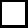 Съдържание на активното(ите) вещество(а) в дозова единица 	 	 	ДА** 	 	 	НЕ*** 	 Лекарствена форма 	 	 	 	 	ДА** 	 	 	НЕ*** 	 Допълнителна информация   	 	 	ДА** 	 	 	 * Задължителна информация предвидена от закона **Ако отговора е ДА, да се изпише в превод на кирилица текста на брайловото писмо и всяка допълнителна информация освен предвидената от закона. ***Ако отговорът е НЕ, да се даде обосновка в долното бяло поле: Технически подробности: Извършена оценка от независим експерт  	ДА 	 	 	НЕ 	 Наименованието на лекарствения продукт, съдържанието на активното вещество в дозова единица и лекарствената форма са напечатани с брайлови точки от степен 1 ДА 	 	 	НЕ 	 Ако отговорът е НЕ, да се даде обосновка в долното бяло поле: Декларирам, че настоящият формуляр е попълнен достоверно: Притежател на разрешението за употреба: Име на лицето за контакт:  Длъжност:  Дата: Подпис: 